              МАОУ «Голышмановская СОШ №1»КЛАССНЫЙ ЧАС В 10  классе«Посвящение в десятиклассники».                                                 Классный руководитель: Цибуцинина Светлана Анатольевна2020 г.1. Вступительное слово классного руководителя.1) Поздравление с 1 сентября Звенит звонок, рассыпав смех веселый, Истосковался в летний час по нас. День добрый, школа, дорогая школа! День добрый, наш уютный, светлый класс! Опять ребят зовешь ты на рассвете - Счастливых, загорелых, озорных И говоришь: "Мы снова вместе, дети!" И нас встречаешь, как друзей своих!С праздником, ребята. 9 лет назад вы, маленькими первоклассниками, впервые переступили порог школы. Сегодня вы уже взрослые, солидные  десятиклассники. Действительно отзвенело быстро лето, начался учебный год. Год, который приготовил вам сюрпризы и приятные встречи, незабываемые уроки и новые открытия, увлекательные поездки и состязания…все это у вас впереди.    Так что же  нового? Вы перешли на новую ступень обучения, которая называется старшая школа, поэтому и требования к вам на этой ступени особые – ибо вы старшеклассники.     У нас сегодня день рождения коллектива – родился 10  класс. С чем я вас и поздравляю! И классным руководителем эти 2 года у вас буду я. Я думаю, что представляться вам мне не надо, так как мы уже знакомы. А познакомиться с самим коллективом стоит (ребята называют своё имя,  кратко характеризуют себя)Сегодня нас собрала школа, вы находитесь в этом кабинете в кругу своих одноклассников. Сейчас мы кое-что выясним и узнаем скрытые подробности о каждом из присутствующих. А помогут нам в этом ваша активность и аплодисменты. Аплодирует тот, кто … рад встрече с друзьями; нисколько не соскучился по школе; с радостью пошёл в школу; прочитал всё, что задавали на лето; настроился закончить школу на “ и “; закончит школу с медалью; не хочет уходить из школы; уже определился со своей будущей профессией; уже ждёт ближайших каникул; хочет спать и ни о чём другом думать пока не может; встретил сегодня любимого учителя; встал не с той ноги; уже побаивается предстоящих экзаменов… Молодцы! Вы были очень активны. А теперь продолжим. Нам предстоит выяснить очень важные, возможно даже, никому не известные подробности о каждом из вас. Мы узнаем сегодня-  Кто есть кто среди присутствующих. Загадайте про себя два числа от 1 до 11 (например, 2 и 8). Встаньте те, кто загадал число - это будущие знаменитости; – это лентяи; – это гении; – это трудяги; – это зубрилки; – это гордость нашей школы; – это наши глаза и уши; – это лучшие спортсмены; – это сони; – это мечтатели и фантазёры; – это спорщики и скандалисты.Как много нового мы узнали друг о друге сегодня. Надеюсь, вы получили удовольствие и готовы отправиться дальше? 4). Немного самокритики, само характеристики. Вы сейчас хорошенько подумайте и подберите по 3 самых точных прилагательных, которыми вы могли бы себя охарактеризовать, а затем представьте себя: например, Ира - добрая, справедливая, иногда шумная.2) А каков же ПОРТРЕТ КЛАССА? Попробуем его составить.  Вы должны назвать несколько прилагательных, чем интереснее они будут, тем содержательнее и красочнее будет его портрет.Голос… ………………………. Взгляд…………………………… Одежда… ……..Походка………………………. Лоб……………………………Прическа… ………………. Его ………………………………….. остроумие сводят всех с ума. Жизнь класса не пирог с………………………………………. капустой.Он…  ………………….. друг. Пусть наши………………………….. сердца и ……………………………………. поздравления будут выражением любви к нему.Пожелаем нашему……………………… классу,  ………………………………..радости,  …………………………… дней, ………………………………………. успеха и ………………………………. …сплоченности!Да здравствует наш…………………………….. класс!Давайте докажем, что самые умные, остроумные, любознательные, смелые ученики учатся именно в десятом А!3) Экзамен Как зовут директора школы?Кто автор учебника по алгебре? Назовите имя сказочного героя на букву Б?Назовите фамилию преподавателя ОБЖ.Назовите имена трёх богатырей.  (Илья, Добрыня, Алеша)Что нужно сделать, чтобы получить “ по литературе?Каким способом совершила суицид Анна Каренина? (бросилась под поезд)Из чего варил кашу солдат, заглянув к жадной старухе?Какие длиной волосы у завучей? Вокруг чего ходил кот у Лукоморья?Название какого предмета с 1-го до 11-го класса не изменяется?Что изображено на обложке учебника “История древнего мира”?Кто спас Муху-Цокотуху и каким видом оружия?  (комар, саблей) Молодцы, экзамен выдержалиВикторина1. Как называется страна, в которой мы живём? (Россия)
2. Как называется место, где родился и вырос человек? (Родина)
3. Какой город является столицей нашего государства? (Москва)
4. Как называют жителей нашей страны? (Россияне)
5. Кто является главой нашего государства? (Президент)
6. Кто является президентом нашей страны? (В.В. Путин)
7. Как называется государственный символ, на котором изображён двуглавый орёл? (Герб)
8. Какой символ нашего государства называют триколором? (Флаг)
9. Как называется главный закон государства? (Конституция)
10. Кто охраняет границы нашего государства? (Армия)
11. Какое дерево является символом России? (Берёза)
12. Как называется торжественная хвалебная песня, исполняемая в особо торжественных случаях? (Гимн)1. Наша Родина — Российская Федерация. Что означает слово «Федерация»? (Союз, объединение)
2. Самый главный город каждой страны? (Столица)
3. Общее название всякого населения страны? (Народ)
4. Человек, любящий свою родину? (Патриот)
5. На каком материке расположена Россия? ( Евразия)
6. Житель нашего государства, который имеет права и выполняет обязанности? (Гражданин)
7. Самый главный человек страны, получивший от народа право на власть? (Президент)
8. Какие символы государства вы знаете? (Флаг, герб, гимн)
9. Как называется изображение-символ, которое показывает исторические традиции города, государства, семьи, отдельного лица? (Герб)
10. Сколько цветов у российского флага, какие? (Три: белый, синий, красный)
11. Что обозначает белый цвет российского флага? ( Белый цвет обозначает чистоту стремлений)
12. Что обозначает синий цвет российского флага? (Синий — волю к миру)
13. Что обозначает красный цвет российского флага? (Красный — готовность не жалеть своей крови при защите Родины)
14. Как называются правила, которые устанавливает государство? (Законы)
15. Всенародное голосование, которое проводится по самым важным вопросам жизни государства? (Референдум)
16. Когда отмечается День России? (12 июня)1. Как наша Родина называлась в древности? (Русь)
2. Назовите столицу первого русского государства (Киев)
3. Русский праздник проводов зимы, это – (Масленица)
4. Самое любимое угощение во время Масленицы (Блины)
5. Самый известный русский баснописец (Иван Андреевич Крылов)
6. Самый первый в истории человечества космонавт (Юрий Алексеевич Гагарин)
7. Самая популярная в мире русская игрушка (Матрёшка)
8. Самый популярный герой русских былин (Илья Муромец)Пожелания- Делай в новом учебном году все, чтобы себе понравиться.- Пусть с вами чаще встречаются сердечные приступы любви к одноклассникам.- Будь независим, но не от своих друзей.- Пока ты будешь 7 раз обдумывать ответ, другие уже поднимут руку и ответят. Будь более решительным.- Не экономь на своем здоровье. Не пропускай уроки физкультуры.- Выучи однажды все уроки и проживи хоть один день в году спокойно.- Будь более расточительным на комплименты для одноклассниц и мамы.- Засыпая, чаще думай о том, что завтра будет все замечательно.- Не ходи в школу натощак, это может плохо отразиться на твоем настроении.- Поменьше в тетрадях ошибок и больше на лице улыбок.- И еще несколько более серьезных пожеланий: крепкого вам здоровья, долготерпения, усидчивости, выносливости, ответственности. Желаю учиться на "4" и "5", успешно закончить учебный год.  Клятва ученика 10 классаЯ, ученик легендарного 10 класса, вступая в ряды нашего классаТоржественно обещаю:1. Приходить в школу до того,  как учитель уже сделает опрос  домашнего задания.2. Не получать  неудовлетворительные отметки, ибо это повлияет на престиж 10-а класса.3. Беречь нервы своих родителей, а поэтому учиться…, учиться и учиться!4. Любить, уважать и беречь  своего драгоценного классного  руководителя во избежание порчи ее нервной системы и психического здоровья.5. Сохранять и поддерживать дружественные отношения в классе, ибо только так можно стать настоящим классом!6. Прилично вести себя в  школьной столовой, ибо  мы являемся примером  для младшего и неразумного поколения.7.  Не обижать учителей-предметников, ибо воздастся нам все это на экзаменах.8. Избегать любыми способами  написания на нас докладных  записок директору, дабы избежать приятных встреч в его кабинете.9. Не обижать и оберегать хорошистов и тех, кто  хоть что-нибудь в чем-нибудь  соображает, надо же у кого-то списывать домашние задания.10. Показать родителям местоположение кабинета №15 в нашей школе,  дабы нашли они дорогу на  родительские собрания. В противном случае приводить за ручку.11. В учебное время находиться в здании школы, а не в других  местах города и близ лежащих географических пунктов.12. Ходить в школу прилично одетыми, дабы не вводить  противоположный пол в транс, а учительский состав в шок.13. Забыть во время уроков как  выглядит свой собственный  мобильный телефон.14. Поддерживать свой любимый класс в чистоте и порядке, во избежание попадания в него насекомых, а в нас реакции классного руководителя.15. Беречь классное имущество,  дабы было на чем и за чем сидеть нашим последователям.16. Заботиться о растениях в классе,  чтобы не доводить их до чахлого  и жалкого вида.17. Заботиться о своем здоровье, а поэтому не прогуливать уроки физкультуры18.  Сохранять здоровый дух и здоровое тело для того, чтобы к Последнему звонку и выпускному вечеру выглядеть на все 100 процентов, а не на все 100 лет!!!Теперь вас называют «Старшеклассники»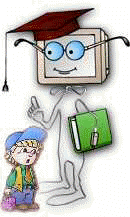 И с уважением глядят на васТеперь вам говорят «десятиклассники»-У вас ответственности больше в 10 раз.Для младших вы примером станете,Помощниками - для учителей,С надеждой, верой и любовьюВперёд глядите веселей!Ну, вот и всё, наш классный час 1 сентября подошел к концу. Вы можете провести последний спокойный денёк в этом учебном году - а в понедельник начинаются беспокойные школьные будни. До свидания.